This week is Mental Health Awareness Week and the theme this year is Kindness. Choose at least one activity from each of the sections on this grid to complete this week.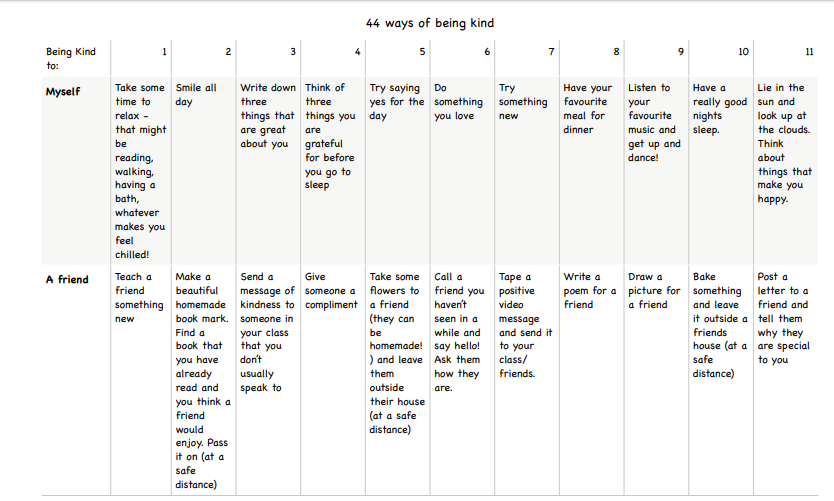 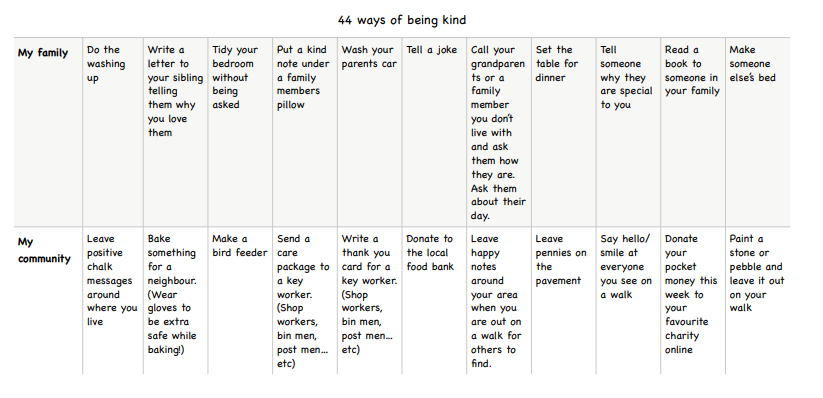 